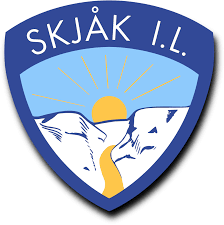 Referat styremøte i Skjåk ILTid: Torsdag 17.februar 2022.Sted: Skjåk AlmenningTilstede:Hovedstyre: Tanja Gjeilo, Ola Aaboen, Gregor Ingar Gjerdet, Kjell Aaboen, Frida R. Hjeltar.Regnskapsfører: Hans SætherDaglig leder: Tea Karoline MorkGruppelederne: Ola Løkken, Ragnhild Eide Taraldsrud, Ronny Brukveen, Stian Bøhle, Anne Mette Gjelbakken, Trine Sanden, SaklisteSak 1. Innkalling og saklisteGodkjent.Sak 2. Behandle regnskapet for 2021 Gjennomgang av Hans Sæther. Regnskapet ble godkjent uten endringer.Skjåk Il har gått over til regnskapssystemet Visma eAccounting Pro. Alle kassererne i undergruppene har nå fått tilgang til regnskapssystemet. To stk godkjenner betalingen i nettbanken. Det er regnskapsfører Hans Sæther og daglig leder Tea Mork som utfører dette. Vi må ha to stk fra styret som disponerer kontoen i felleskap ved kontant uttak. I dag er det Ola Aaboen som disponerer. Sak 3. Saker til årsmøtet:TrakkemaskinaDet er ulike måter å løse denne saken på. F.eks. at Skjåk IL kjøper ny maskin og leier den ut til Skjåk Turløyper som i dag med revidert samarbeidsavtale eller at Skjåk IL overfører verdier til Skjåk Turløyper og sørger for avtale om oppkjørte løyper i årene som kommer.Konklusjon: Vi ønsker å høre litt om planene om videre drift fra Skjåk Turløyper. Hovedlaget kontakter Skjåk turløyper og prøver å finne en løsning som alle parter er fornøyd med. Styret tar et møte før årsmøteinnkallingen blir lagt ut for å formulere og beslutte de alternativene som evt. blir innstilt til årsmøtet. Medlemskontigent 2023Forslag til innstilling; Samme som for 2022: Voksne: kr. 300, barn kr. 200 og familie kr. 500. Godkjent.  Årsmelding for hovedlaget 2021Godkjent.Handlingsplan for hovedlaget 2022Godkjent.Status fra valgkomiteen vedr verv i Skjåk ILLeder i skigruppa er automatisk representant inn i Skjåk Turløyper. Valg av 2 representanter til Skjåk Idrettsråd: Tanja Gjeilo og Frida R. Hjeltar.De fleste verv er nå i boks. Merete Dagsgard har takket ja til å sitte i hovedlaget. Innstilling til årsmøtet: Ola Aaboen som styreleder og Gregor Ingar Gjerdet som nestleder. Godkjent.Sak 4. Status fotballkiosk Info fra Ola Aaboen. Fotballkiosken ender på ca kr 700 000,- noe økning pga dyrere materialer. Tea sjekker opp med mattilsynet, ang krav ved servering på kjøkkenet. Fotballgruppa er med på innredning av kiosken. Prøver å bli ferdig til 17.mai. Haus/Merete Dagsgard jobber med skiltet. Sak 5. Oppgaver for daglig leder og innspill om sosiale medier. Info fra Tea K. Mork. Hun har kommet godt i gang, og sett seg godt inn i klubbadmin. Har fakturert ut medlemskontigentene. Har gått gjennom dropbox. Har hatt møte med flere gruppeledere, planlegger å ha møte med alle i nærmeste fremtid. Booket årsmøte på Fjelleventyret. Skal også ha møte med Lom Idrettslag v/JK i løpet av neste uke. Jobber med rekruttering av trenere, dommere og skal jobbe aktivt med sponsing. Pratet med Tom Daae om videre utvikling av hjemmesiden til Skjåk IL. Den har ikke kapasitet til sikkerhetskopier lengre, og trenger oppdatering evt endring av plattform. Forslag fra daglig leder om å jobbe for en ny hjemmeside for Skjåk Idrettslag. Vedtak: Vi setter av kr. 50 000 – 55 000,- til ny hjemmeside. Enstemmig.   Sak 6. Stillingsinstruks for daglig lederGodkjennes. Sak 7. Kontor for daglig lederNytt kontor blir på Skjåk Almenning. Styreleder har signert leiekontrakt. Sak 8. Eventuelt.Tea endrer postadressen fra snekkeriet til Skjåk Almenning. Ref: Frida og Tanja